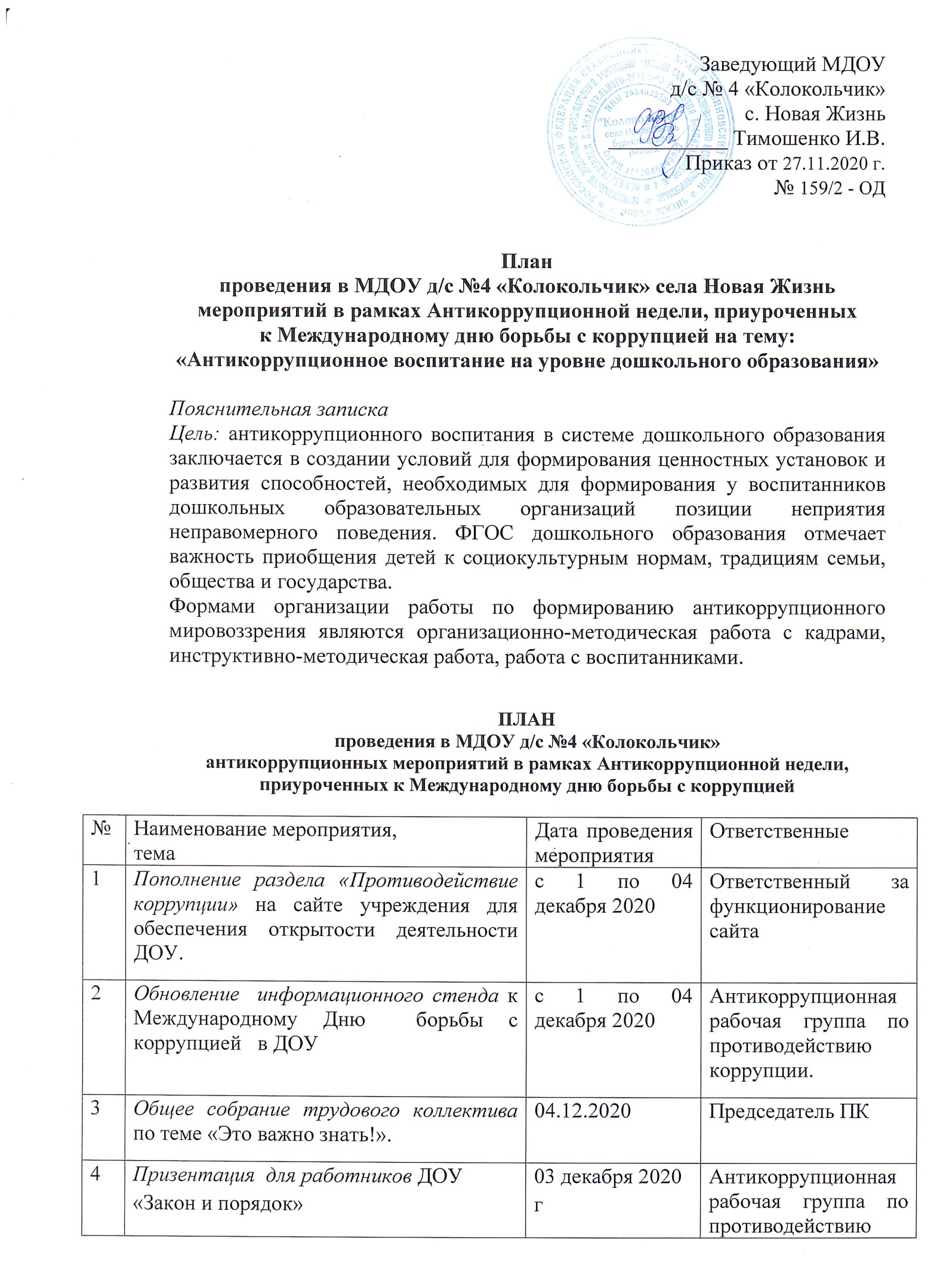 коррупции.5Беседа «Путь к справедливости».Беседа «Люди вокруг нас».02.12.2020Воспитатели старшей и подготовительной групп6Проведение выставки рисунков воспитанников  в ДОУ « Я и мои права»04 декабря 2020 гВоспитатели старшей и подготовительной группы.7Беседы с воспитанникамипри чтение художественной  литературы о справедливости, совестливости, ответственности:  Л.Родина «Жить по совести», Марина Алешина «Маленький домик для совести», Д.Хоченко «Как Хомячок Кроша Зернышкин научился быть добрым», Л.Н.Толстой «Лев и мышь», русские народные сказки «Гуси-лебеди»,  «Сестрица Аленушка и братец Иванушка»                                                                                                                                                                                                                                                                                                                                                                                                                                                                                                                                                                                                                                                                                                                                                                                                                                                                                                                                                                                                                                                                                                                                                                                                                                                                                                                                                                                                                                                                                                                                                                                                                                                                                                                                                                                                                                                                                                                                                                                                                                                                                                                                                                                                                                                                                                                                                                                                                                                                                                                                                                                                                                        с 1 по 04 декабря 2020Воспитатели8Просмотр мультфильмов «Смешарики. День справедливости», «Лунтик. Справедливость»с 1 по 04 декабря 2020Воспитатели9Объяснение детям сущность народных пословиц (“Хорошо тому добро делать, кто его помнит”, “Лучше не дари, да после не кори”, “Не в службу, а в дружбу”, “Плохо не клади, вора в грех не вводи” и т.д.)с 1 по 04 декабря 2020Воспитатели 10Разработка буклетов для родителей  по противодействию коррупции 04.12.2020 г.Воспитатели11Родительские собрания с включением вопроса по теме формирования антикоррупционного мировоззрения.По плануВоспитатели